CASTLE LEARNING ASSIGNMENT 17ACurriki原典：http://www.curriki.org/xwiki/bin/view/Coll_Group_NassauBOCESCurriculumAreaProjectsCAP/Assignment171.  次の長方形の色が塗られている部分の面積と全体の比を求めよ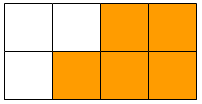 答え:  _______ ： _______2.  リー小学校の生徒の半分は給食を買います。この割合をパーセントで表してください.答え:  _______ %3.  どの分数が一番簡単なものになっていますか？4. 矢印が表している値はどれですか？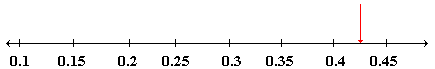 0.290.350.430.495.  解きなさい.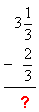 6.  オルティスの家族はニューオーリンズに向かうため月曜日は425.8マイル、火曜日は375マイル、そして水曜日は487.5マイル移動して目的地につきました.  3日間で移動した距離はいくらですか？940.8950.81,283.81,288.37.  次の計算結果は？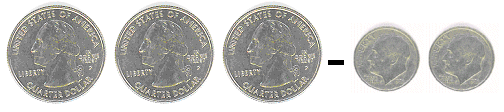 0.950.730.650.558.  54は3で割り切れますか？答え:  _______9.  どの町の降雪量が2 inchesに一番近いですか?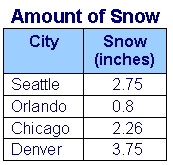 SeattleOrlandoChicagoDenver10.    0.35と同じ値の分数は?11.  どの分数が１ドルの四分の一を表していますか？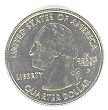 12.  色が塗られている円は全体の何 %ですか？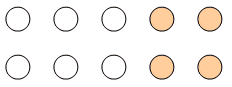 答え: _______%13.  ミゲルは45.8分で宿題を終えた.  ワンダはミゲルの8分前に宿題を終えました.ワンダは宿題を終えるのに何分かかりましたか?53.8 分46.6 分45.0 分37.8 分14.  シェリルはサイコロをまわします. 1が出る確率はいくつですか？分数で答えなさい答え: _______15.  コーラは新しい車の注文をしています. ディーラーはいくつかのオプションを提示しました:二種類の座席、6種類の詳細設定、そして3種類のサウンドシステムである. 何パターンのオプションの選択肢があるのか？答え:  _______